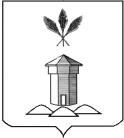 АДМИНИСТРАЦИЯ БАБУШКИНСКОГО МУНИЦИПАЛЬНОГО ОКРУГА ВОЛОГОДСКОЙ ОБЛАСТИПОСТАНОВЛЕНИЕ20.06.2023 года                                                                                             № 576                   с.им. БабушкинаОб утверждении Перечня должностных лиц, уполномоченных составлять протоколы об административных правонарушениях	В соответствии с законом Вологодской области от 08.12.2010 № 2429-ОЗ «Об административных правонарушениях в Вологодской области», законом Вологодской области от 28.11.2005 № 1369-ОЗ «О наделении органов местного самоуправления отдельными государственными полномочиями в сфере административных отношений», решением Представительного Собрания Бабушкинского муниципального округа Вологодской области от 28.11.2022 № 88 «Об осуществлении отдельных государственных полномочий», руководствуясь Уставом Бабушкинского муниципального округа Вологодской области, ПОСТАНОВЛЯЮ:	1. Утвердить Перечень должностных лиц, уполномоченных составлять протоколы об административных правонарушениях, согласно приложению № 1 к настоящему постановлению.	2.	Руководителям структурных и отраслевых (функциональных) подразделений, наделенных правами юридического лица администрации Бабушкинского муниципального округа обеспечить внесение соответствующих изменений в должностные инструкции должностных лиц, уполномоченных составлять протоколы об административных правонарушениях по подведомственных им структурным подразделениям (при необходимости).	3. Признать утратившими силу:	 3.1. постановления администрации Бабушкинского муниципального района:	- от 03.06.2021 года № 383 «Об определении перечня должностных лиц, уполномоченных составлять протоколы об административных правонарушениях»;	- от 16.03.2022 года № 201 «О внесении изменений в Перечень должностных лиц, уполномоченных составлять протоколы об административных правонарушениях, утвержденный постановлением администрации Бабушкинского муниципального района от 03.06.2021 года № 383»;	3.2. постановления администрации сельского поселения Бабушкинское Бабушкинского муниципального района:	- от 25.03.2020 года № 22 «Об утверждении перечня  должностных лиц, уполномоченных составлять протоколы об административных правонарушениях;	- от 07.05.2021 № 56  «О внесении изменений в постановление от 25.03.2020 № 22 «Об утверждении перечня  должностных лиц, уполномоченных составлять протоколы об административных правонарушениях;	3.3. постановление администрации Березниковского сельского поселения Бабушкинского муниципального района от 29.04.2021 года № 18 «Об утверждении перечня должностных лиц, уполномоченных составлять протоколы об административных правонарушениях»;	3.4. постановление администрации сельского поселения Подболотное Бабушкинского муниципального района от 17.05.2021 года №29 «Об утверждении перечня должностных лиц, уполномоченных составлять протоколы об административных правонарушениях»;	3.5.  постановления администрации Рослятинского сельского поселения Бабушкинского муниципального района:	- от 15.01.2019 года № 1 «Об утверждении перечня должностных лиц, уполномоченных составлять протоколы об административных правонарушениях»;	- от 04.12.2020 года № 62 «О внесении изменений в постановление администрации Рослятинского сельского поселения от 15.01.2019 года № 1 «Об утверждении перечня должностных лиц, уполномоченных составлять протоколы об административных правонарушениях»;	- от 13.05.2021 года № 37 «О внесении изменений и дополнений в постановление администрации Рослятинского сельского поселения от 15.01.2019 года № 1 «Об утверждении перечня должностных лиц, уполномоченных составлять протоколы об административных правонарушениях»;	3.6. постановления администрации Тимановского сельского поселения Бабушкинского муниципального района:	- от 15.09.2020 года № 38 «Об утверждении перечня должностных лиц, уполномоченных составлять протоколы об административных правонарушениях»;	- от 30.04.2021 года № 23 «О внесении изменений и дополнений в постановление администрации № 38 от 15.09.2020 года «Об утверждении перечня должностных лиц, уполномоченных составлять протоколы об административных правонарушениях»;	4. Утвердить форму журнала регистрации протоколов об административных правонарушениях (приложение № 2).	5. Утвердить форму протокола об административных правонарушениях (приложение № 3).	6. Настоящее постановление подлежит опубликованию (обнародованию) в средствах массовой информации и размещению на официальном сайте Бабушкинского муниципального округа в информационно-телекоммуникационной сети «Интернет», вступает в силу со дня опубликования.		7. Контроль за исполнением настоящего постановления возложить на начальника Управления правового и кадрового обеспечения администрации Бабушкинского муниципального округа Вологодской области.	По поручению Главы округа,	первый заместитель Главы округа                                   А.В. ШишебаровПриложение № 1Утвержден
постановлением администрацииБабушкинского муниципальногоокруга от  20.06.2023 г. № 576 Переченьдолжностных лиц, уполномоченных составлятьпротоколы об административных правонарушениях в соответствии со статьей 9.1. закона Вологодской области от  08.12.2010 № 2429-ОЗ «Об административных правонарушениях в Вологодской области» Приложение 2к постановлению администрацииБабушкинского муниципальногоокруга от 20.06.2023 года  № 576Журналрегистрации протоколов обадминистративных правонарушенияхНачато ____________ 20_ г.           Окончено ____________ 20_ г.Приложение № 3Форма Утверждена
 постановлением администрацииБабушкинского муниципального округа от 20.06.2023 года № 576№ п/пКатегории должностных  лиц, уполномоченных составлять протоколы об административных правонарушениях Статьи закона Вологодской области «Об административных правонарушениях в Вологодской области», по которым предусмотрено составление протоколов об административных правонарушениях 1. Первый заместитель Главы Бабушкинского муниципального округа6.1, 6.2, 6.3, 6.10 (в части неисполнения решения антитеррористической комиссии муниципального образовании Вологодской области)2.Заместитель Главы Бабушкинского муниципального округа6.1, 6.2, 6.3, 6.10 (в части неисполнения решения антитеррористической комиссии муниципального образовании Вологодской области)3. Начальник Управления делами и обеспечения деятельности администрации Бабушкинского муниципального округа6.1, 6.2, 6.34.Начальник Управления правового и кадрового обеспечения администрации Бабушкинского муниципального округа1.1, 1.3, 1.16, 6.1, 6.2, 6.3,6.45.Консультант по опеке и попечительству администрации Бабушкинского муниципального округа1.20, 6.36. Начальник отдела мобилизационной подготовки и делам ГО ЧС администрации Бабушкинского муниципального округа1.11, 6.3, 6.10 (в части неисполнения решения антитеррористической комиссии муниципального образовании Вологодской области)7.Начальник отдела экономики и отраслевого развития администрации Бабушкинского муниципального округа1.5, 1.10, 1.13, 1.14, 1.15, 1.20, 6.38. Начальник отдела дорожной деятельности, транспортного обслуживания, благоустройства администрации Бабушкинского муниципального округа1.12, 3.1(1), 3.1(3), 3.1(4), 3.1(5), 3.1(7), 3.1(8), 3.1(9), 3.1(10), 3.1(12), 3.7, 3.8, 6.39. Начальник отдела строительства, архитектуры и жилищно-коммунального хозяйства администрации Бабушкинского муниципального округа1.12, 3.1(2), 3.1(6), 3.1(11), 6.310.Начальник архивного отдела Управления делами и обеспечения деятельности администрации Бабушкинского муниципального округа1.12, 6.3, 6.611.Начальник отдела природопользования, экологии и лесного хозяйства администрации Бабушкинского муниципального округа1.6, 1.7, 6.3,12.Начальник отдела имущественных и земельных отношений администрации Бабушкинского муниципального округа1.12, 6.3N п/пОбстоя-тельства состав-ления протокола (сообще-ние, жалоба и т.д.)Сведения о лице, соста-вившем  протоколДата составления протокола и номерСведение о лице, в отношении которого возбуждено администра-тивное  производ-ствоСтатья закона «Об административных правонарушениях в Вологодской области»Передано на рассмотрениеПередано на рассмотрениеN п/пОбстоя-тельства состав-ления протокола (сообще-ние, жалоба и т.д.)Сведения о лице, соста-вившем  протоколДата составления протокола и номерСведение о лице, в отношении которого возбуждено администра-тивное  производ-ствоСтатья закона «Об административных правонарушениях в Вологодской области»Наименование орга-наДата12345678(наименование органа местного самоуправления)(наименование органа местного самоуправления)(наименование органа местного самоуправления)ПРОТОКОЛ N ___ПРОТОКОЛ N ___ПРОТОКОЛ N ___об административном правонарушенииоб административном правонарушенииоб административном правонарушении"__"___________ 20___ г.                                                        ___________________"__"___________ 20___ г.                                                        ___________________"__"___________ 20___ г.                                                        ___________________                                             			                                              (место составления)                                             			                                              (место составления)                                             			                                              (место составления)(должность, орган местного самоуправления, Ф.И.О. лица,(должность, орган местного самоуправления, Ф.И.О. лица,(должность, орган местного самоуправления, Ф.И.О. лица,составившего протокол)составившего протокол)составившего протокол)составил настоящий протокол о том, что: составил настоящий протокол о том, что:     (указываются сведения: для физического лица - Ф.И.О., год    (указываются сведения: для физического лица - Ф.И.О., год    (указываются сведения: для физического лица - Ф.И.О., годрождения (для несовершеннолетнего лица также число и месяцрождения (для несовершеннолетнего лица также число и месяцрождения (для несовершеннолетнего лица также число и месяц рождения), паспортные данные, место рождения и проживания, место рождения), паспортные данные, место рождения и проживания, место рождения), паспортные данные, место рождения и проживания, место           работы и должность; для юридического лица -           работы и должность; для юридического лица -           работы и должность; для юридического лица -  организационно-правовая форма, наименование, местонахождение,  организационно-правовая форма, наименование, местонахождение,  организационно-правовая форма, наименование, местонахождение,           сведения о законном представителе юр. лица)           сведения о законном представителе юр. лица)           сведения о законном представителе юр. лица)дата,  время,  место и обстоятельства совершения административногодата,  время,  место и обстоятельства совершения административногодата,  время,  место и обстоятельства совершения административногоправонарушения:то  есть совершил административное правонарушение, предусмотренноето  есть совершил административное правонарушение, предусмотренноето  есть совершил административное правонарушение, предусмотренноеч. _____ ст. _____ закона области 08.12.2010 г. № 2429-ОЗ «Об административных правонарушениях в Вологодской области» ч. _____ ст. _____ закона области 08.12.2010 г. № 2429-ОЗ «Об административных правонарушениях в Вологодской области» ч. _____ ст. _____ закона области 08.12.2010 г. № 2429-ОЗ «Об административных правонарушениях в Вологодской области»      Иные сведения, необходимые для разрешения дела: __________________________     Иные сведения, необходимые для разрешения дела: __________________________     Иные сведения, необходимые для разрешения дела: __________________________ (указать приобщаемые к делу доказательства: объяснения лица, (указать приобщаемые к делу доказательства: объяснения лица, (указать приобщаемые к делу доказательства: объяснения лица, показания свидетелей, потерпевшего, документы, показании показания свидетелей, потерпевшего, документы, показании показания свидетелей, потерпевшего, документы, показании   специальных технических средств, вещественные доказательства)   специальных технических средств, вещественные доказательства)   специальных технических средств, вещественные доказательства)     Свидетели, потерпевшие _________________________________________     Свидетели, потерпевшие _________________________________________     Свидетели, потерпевшие _________________________________________                         (Ф.И.О, должность,                         (Ф.И.О, должность,                         (Ф.И.О, должность,место работы и адрес)место работы и адрес)место работы и адрес)     Объяснения лица, в отношении которого ведется производство по     Объяснения лица, в отношении которого ведется производство по     Объяснения лица, в отношении которого ведется производство поделу об административном правонарушении (законного представителя):делу об административном правонарушении (законного представителя):делу об административном правонарушении (законного представителя):            _________                        __________________            _________                        __________________            _________                        __________________    	    (подпись)                                                (Ф.И.О.)    	    (подпись)                                                (Ф.И.О.)    	    (подпись)                                                (Ф.И.О.)     Настоящий  протокол составлен мною на основании ст. 28.2 КоАП России в     Настоящий  протокол составлен мною на основании ст. 28.2 КоАП России в     Настоящий  протокол составлен мною на основании ст. 28.2 КоАП России вприсутствии лица, в отношении которого ведется производство по делу об административном правонарушении (законного представителя юридического лица) в 2-х экземплярах    _____________________________присутствии лица, в отношении которого ведется производство по делу об административном правонарушении (законного представителя юридического лица) в 2-х экземплярах    _____________________________присутствии лица, в отношении которого ведется производство по делу об административном правонарушении (законного представителя юридического лица) в 2-х экземплярах    _____________________________                       должность, Ф.И.О.                       должность, Ф.И.О.                       должность, Ф.И.О.               лица, составившего протокол)               лица, составившего протокол)               лица, составившего протокол)     Гр. __________________________________________ разъяснены его     Гр. __________________________________________ разъяснены его     Гр. __________________________________________ разъяснены егоправа и обязанности, предусмотренные ст. 24.2, 25.1 и 25.3 КоАП РФ, т.е. право знакомиться с материалами дела, давать объяснения,  представлять доказательства, заявлять ходатайства и отводы, приносить жалобы, выступать на родном языке, пользоваться услугами переводчика и юридической помощью защитника.права и обязанности, предусмотренные ст. 24.2, 25.1 и 25.3 КоАП РФ, т.е. право знакомиться с материалами дела, давать объяснения,  представлять доказательства, заявлять ходатайства и отводы, приносить жалобы, выступать на родном языке, пользоваться услугами переводчика и юридической помощью защитника.права и обязанности, предусмотренные ст. 24.2, 25.1 и 25.3 КоАП РФ, т.е. право знакомиться с материалами дела, давать объяснения,  представлять доказательства, заявлять ходатайства и отводы, приносить жалобы, выступать на родном языке, пользоваться услугами переводчика и юридической помощью защитника.     Дело об административном правонарушении будет рассмотрено ______     Дело об административном правонарушении будет рассмотрено ______     Дело об административном правонарушении будет рассмотрено ___________________________  "__"_______________ 20___ г. в ____ часов по_____________________  "__"_______________ 20___ г. в ____ часов по_____________________  "__"_______________ 20___ г. в ____ часов поадресу: _____________________________________________________________адресу: _____________________________________________________________адресу: _____________________________________________________________   О возможности рассмотрения дела без моего участия или без участия законного представителя юридического лица предупрежден.   О возможности рассмотрения дела без моего участия или без участия законного представителя юридического лица предупрежден.   О возможности рассмотрения дела без моего участия или без участия законного представителя юридического лица предупрежден.     Протокол мною прочитан, записано правильно. Экземпляр протокола получил:     Протокол мною прочитан, записано правильно. Экземпляр протокола получил:     Протокол мною прочитан, записано правильно. Экземпляр протокола получил:___________________               _________________________________               _________________________________               ______________     (подпись)                                                      (Ф.И.О.)     (подпись)                                                      (Ф.И.О.)     (подпись)                                                      (Ф.И.О.)Подписи:Подписи:Подписи:______________________      ___________         ________________________________________      ___________         ________________________________________      ___________         __________________(должность лица,                                     (подпись)                     (Ф.И.О.)(должность лица,                                     (подпись)                     (Ф.И.О.)(должность лица,                                     (подпись)                     (Ф.И.О.) составившего протокол),         составившего протокол),         составившего протокол),        ______________________      ___________         ________________________________________      ___________         ________________________________________      ___________         __________________(должность, место работы                       (подпись)                    (Ф.И.О.)(должность, место работы                       (подпись)                    (Ф.И.О.)(должность, место работы                       (подпись)                    (Ф.И.О.)свидетелей, потерпевших)свидетелей, потерпевших)свидетелей, потерпевших)______________________      ___________         ________________________________________      ___________         ________________________________________      ___________         __________________   Отметка об отказе лица, в отношении которого ведется производство   Отметка об отказе лица, в отношении которого ведется производство   Отметка об отказе лица, в отношении которого ведется производствопо делу об административном правонарушении, от подписи и дачи объяснений: по делу об административном правонарушении, от подписи и дачи объяснений: по делу об административном правонарушении, от подписи и дачи объяснений: ______________________      ___________        _________________________________________      ___________        _________________________________________      ___________        ___________________(должность лица, составившего       (подпись)                (Ф.И.О.)(должность лица, составившего       (подпись)                (Ф.И.О.)(должность лица, составившего       (подпись)                (Ф.И.О.)  протокол)  протокол)  протокол)______________________      ___________        _________________________________________      ___________        _________________________________________      ___________        ___________________(должность, место работы             (подпись)                (Ф.И.О.)(должность, место работы             (подпись)                (Ф.И.О.)(должность, место работы             (подпись)                (Ф.И.О.)свидетелей, потерпевших)свидетелей, потерпевших)свидетелей, потерпевших)______________________      ___________        _________________________________________      ___________        _________________________________________      ___________        ___________________(должность, место работы             (подпись)                (Ф.И.О.)(должность, место работы             (подпись)                (Ф.И.О.)(должность, место работы             (подпись)                (Ф.И.О.)свидетелей, потерпевших)свидетелей, потерпевших)свидетелей, потерпевших)